Технические требования к оформлению материалов для размещения в 2ГИСТребования к HTML5-баннеруБаннер в виде локально опубликованного zip-архива должен быть подготовлен в программе Google Web Designer из шаблонов. Далее нужно переконвертировать полученный архив через конвектор http://bannerbuilder.docomoz.com/converter.php.Полученный HTML5-файл, весом менее 950 Кб, передается на проверку и далее на размещение.Вид ссылки перехода:Для макетов, размещаемых на площадке 2ГИС, должен присутствовать префикс перед URL перехода %%CLICK_URL_ESC%%. Для макетов, размещаемых на avito.ru, в качестве URL перехода необходимо указать %%CLICK_URL_UNESC%%%%DEST_URL%%. В этом случае необходимо ссылку перехода прислать вместе с макетом (она указывается не в макете, а в самой баннерной системе).В макете должен быть использован метод polite-load, а в качестве статичного изображения на момент загрузки использована начальная сцена из макета. Полезная информация должна быть размещена уже на самом прелоадере.Допустимая длительность анимации в макетах — 10, 20 или 40 сек.Баннер должен соответствовать требованиям неприкосновенности персональной информации пользователей, в частности не допускается применение SharedObject и LocalConnection, запрещается доступ к микрофону и видеокамере, запрещается доступ к системному буферу обмена (System.setClipboard), код баннера должен быть открытым (не допускается обфускация).Обратите внимание: в случаях когда баннер подготавливается в других программах, на выходе должен быть один файл. Все изображения должны быть интегрированы в HTML5-баннер в виде бинарного кода с кодировкой base64.1Исполнитель вправе без дополнительного согласования с заказчиком осуществлять конвертацию видеоматериала (менять формат), предоставленного заказчиком в рамках заключенного между сторонами бланка заказа. Исполнитель вправе проводить необходимые плановые профилактические и ремонтные работы, но не более чем на 3,5 часа в отчетный месяц.Тип размещаемой информацииТехнические требованияОбразец информацииОписание позицииКОНТЕКСТНЫЕ ПОЗИЦИИКОНТЕКСТНЫЕ ПОЗИЦИИКОНТЕКСТНЫЕ ПОЗИЦИИКОНТЕКСТНЫЕ ПОЗИЦИИБаннер в рубрикеРазмер: 270 на 32 пикселей
Формат: PNG-24, без прозрачности, анимация запрещена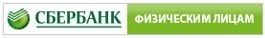 Баннер останавливает на себе внимание потенциальных клиентов и заметно выделяет вас на фоне списка всех фирм рубрики. Двойной баннер в рубрикеРазмер: 270 на 64 пикселей
Формат: PNG-24, без прозрачности, анимация запрещена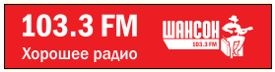 Баннер увеличенного размера — останавливает на себе внимание потенциальных клиентов и заметно выделяет вас на фоне списка всех фирм рубрики.Микрокомментарий в рубрику (ПК)Объем: 70 символов (включая пробелы и знаки препинания)Объем: 70 символов (включая пробелы и знаки препинания)Микрокомментарий — текстовый блок, акцентирует внимание на наличие комментария. Именно наличие микрокомментария укажет клиенту, что у вас есть конкретное предложение, с которым стоит ознакомиться.Комментарий к фирмеМаксимальный объем: 920 символов (включая пробелы и знаки препинания)Максимальный объем: 920 символов (включая пробелы и знаки препинания)Комментарий позволяет объяснить клиенту, чем вы отличаетесь от всех конкурентов. Размещается без привязки к рубрикам.Рекламная ссылкаДлина алиаса (отображаемой части ссылки) — не более 35 символов.Длина всей ссылки — не более 1024 символовДлина алиаса (отображаемой части ссылки) — не более 35 символов.Длина всей ссылки — не более 1024 символовСсылка на внешний интернет-ресурс, содержащий информацию о компании, товаре, какой-либо акции и т. п. Располагается под ссылкой на сайт вашей компании и может вести как на определенные страницы, так и на другие источники. Текст ссылки может быть любым. Отображается во всех ваших рубриках. Размещается без привязки к рубрикам.ОбъявлениеОбъявление — рекламный блок отображается в результатах поиска, в карточке организации-нерекламодателя и содержит предложение организации из той же сферы деятельности. Отображение рекламного блока в течение срока оказания Услуг, согласованного Сторонами в Бланке заказа на Размещение рекламы, осуществляется в Приложениях в соответствии с алгоритмом поиска, заданным в Продуктах 2ГИС, который может учитывать приобретенный Заказчиком приоритет, рубрики нахождения рекламируемого предприятия, расположение Заказчика относительно организации-нерекламодателя/потребителя и другие факторы. В результате чего Исполнитель не гарантирует отображение рекламного блока в Приложениях и его сроки.Микрокомментарий в рубрике (API, Online)Максимальный объем микрокомментария — 70 символов.Максимальный объем микрокомментария — 70 символов.Микрокомментарий —  это текстовый блок под названием компании, отображается в результатах поиска. Виден всем при закрытой карточке компании. Микрокомментарий в рубрику (Mobile)Максимальный объем микрокомментария — 70 символов.Максимальный объем микрокомментария — 70 символов.Микрокомментарий —  это текстовый блок под названием компании, отображается в результатах поиска. Виден всем при открытой карточке компании Подключение баннера в рубрику (ПК)Позволяет привлечь потенциальных клиентов к нескольким или всем направлениям вашей деятельности. Рекламный материал может быть отличным от рекламного материала в пакете. Таким образом, возможно создавать под рубрику индивидуальный материал, использовать правильный посыл. Подключается в рубрику, отличную от рубрики, выбранной в пакете «Всё включено».Подключение двойного баннера в рубрику (ПК)Позволяет привлечь потенциальных клиентов к нескольким или всем направлениям вашей деятельности. Рекламный материал может быть отличным от рекламного материала в пакете. Таким образом, возможно создавать под рубрику индивидуальный материал, использовать правильный посыл. Подключается в рубрику, отличную от рубрики, выбранной в пакете «Всё включено+».Подключение микрокомментария в рубрику (ПК)Максимальный объем микрокомментария — 70 символов.Максимальный объем микрокомментария — 70 символов.Позволяет привлечь потенциальных клиентов к нескольким или всем направлениям вашей деятельности. Рекламный материал может быть отличным от рекламного материала в пакете. Таким образом, возможно создавать под рубрику индивидуальный материал, использовать правильный посыл. Подключается в рубрику, отличную от рубрики, выбранной в пакете Всё включено. Рекламный материал —  это текстовый блок под названием компании, отображается в результатах поиска. Виден всем при закрытой карточке компании.Подключение микрокомментария в рубрику (API, Online)Максимальный объем микрокомментария — 70 символов.Максимальный объем микрокомментария — 70 символов.Позволяет привлечь потенциальных клиентов к нескольким или всем направлениям вашей деятельности. Рекламный материал может быть отличным от рекламного материала в пакете. Таким образом, возможно создавать под рубрику индивидуальный материал, использовать правильный посыл. Подключается в рубрику, отличную от рубрики, выбранной в пакете «Всё включено» («Всё включено+», Всё включено). Рекламный материал —  это текстовый блок под названием компании, отображается в результатах поиска. Виден всем при закрытой карточке компании.Подключение микрокомментария в рубрику (Mobile)Максимальный объем микрокомментария — 70 символов.Максимальный объем микрокомментария — 70 символов.Позволяет привлечь потенциальных клиентов к нескольким или всем направлениям вашей деятельности. Рекламный материал может быть отличным от рекламного материала в пакете. Таким образом, возможно создавать под рубрику индивидуальный материал, использовать правильный посыл. Подключается в рубрику, отличную от рубрики, выбранной в пакете «Всё включено» («Всё включено+», Всё включено). Рекламный материал —  это текстовый блок под названием компании, отображается в результатах поиска. Виден всем при открытой карточке компании.Базовый приоритет (ПК, мобильная и онлайн-версии)Базовый приоритет позволит стать выше всех нерекламодателей в выдаче одной выбранной рубрики в мобильной и онлайн-версии 2ГИС. Включает рекламный маркер на карте, выделение короной в общей выдаче. В карточке фирмы в 2ГИСбудет отсутствовать реклама конкурентов.Подключение базового приоритета (мобильная и онлайн-версии)Подключение базового приоритета в рубрику, отличную от рубрики базового приоритета.Приоритет в рубрике 1-50-го порядка для одинарного баннера в рубрикеПриоритет в рубрике позволяет разместить баннер, а, следовательно, и всю рекламную информацию, над общим алфавитным списком в выбранной рекламодателем рубрике. При ее открытии компанию рекламодателя будут видеть в числе первых! Приоритет особенно эффективен в случае, если в рубрике большое количество фирм, а название компании рекламодателя начинается с последних букв алфавита. Чем выше уровень приоритета, тем ваша компания выше в списке.Приоритет в рубрике 1-50-го порядка для двойного баннера в рубрикеПриоритет в рубрике позволяет разместить двойной баннер, а, следовательно, и всю рекламную информацию, над общим алфавитным списком в выбранной рекламодателем рубрике. При ее открытии компанию рекламодателя будут видеть в числе первых! Приоритет особенно эффективен в случае, если в рубрике большое количество фирм, а название компании рекламодателя начинается с последних букв алфавита.Приоритет в рубрике 1-25-го порядка для микрокомментарияПриоритет в рубрике позволяет разместить микрокомментарий, а, следовательно, и всю рекламную информацию, над общим алфавитным списком в выбранной рекламодателем рубрике. При ее открытии компанию рекламодателя будут видеть в числе первых! Приоритет особенно эффективен в случае, если в рубрике большое количество фирм, а название компании рекламодателя начинается с последних букв алфавита. Чем выше уровень приоритета, тем ваша компания выше в списке.Объявление в рубрике (рубрика без рекламодателей), Объявление в рубрике (рубрика с рекламодателями), Объявление 1-20-го порядка в рубрикеОбъем: заголовок 35 символов, текст 70 символов (включая пробелы и знаки препинания)Объем: заголовок 35 символов, текст 70 символов (включая пробелы и знаки препинания)Это текстовый блок, состоящий из заголовка и основного текста. Всегда расположен над списком всех фирм определенной рубрики. В объявлении вы можете указать основное преимущество компании или информацию о проводимой акции, написать название вашей уникальной услуги или товара, либо прорекламировать конкретное направление вашей деятельности. В одной рубрике может быть только два рекламодателя с этой позицией. Рекламодатели меняются местами по очереди. Стоимость объявления определяется максимальным проданным приоритетом в рубрике.Рекламная ссылка к фирмеДлина алиаса (отображаемой части ссылки) – не более 35 символов.Длина всей ссылки – не более 1024 символовДлина алиаса (отображаемой части ссылки) – не более 35 символов.Длина всей ссылки – не более 1024 символовСсылка на внешний интернет-ресурс, содержащий информацию о компании, товаре, какой-либо акции и т. п. Располагается под ссылкой на сайт вашей компании и может вести как на определенные страницы, так и на другие источники. Текст ссылки может быть любым. Отображается во всех ваших рубриках. Размещается без привязки к рубрикам.Двойная рекламная ссылка к фирмеДлина алиаса (отображаемой части ссылки) – не более 35 символов.Длина всей ссылки – не более 1024 символовДлина алиаса (отображаемой части ссылки) – не более 35 символов.Длина всей ссылки – не более 1024 символовДве ссылки на внешний интернет-ресурс, содержащий информацию о компании, товаре, какой-либо акции и т. п. Располагается под ссылкой на сайт вашей компании и может вести как на определенные страницы, так и на другие источники. Текст ссылки может быть любым. Отображается во всех ваших рубриках. Размещается без привязки к рубрикам.Тройная рекламная ссылка к фирмеДлина алиаса (отображаемой части ссылки) – не более 35 символов.Длина всей ссылки – не более 1024 символовДлина алиаса (отображаемой части ссылки) – не более 35 символов.Длина всей ссылки – не более 1024 символовТри ссылки на внешний интернет-ресурс, содержащий информацию о компании, товаре, какой-либо акции и т. п. Располагается под ссылкой на сайт вашей компании и может вести как на определенные страницы, так и на другие источники. Текст ссылки может быть любым. Отображается во всех ваших рубриках. Размещается без привязки к рубрикам.Дополнительная рубрика свыше 5 бесплатныхКомментарий или статья из рекламного пакета по умолчанию могут отображаться максимум в 5 бесплатных рубриках. Вы можете приобрести дополнительную рубрику свыше 5 бесплатных. Это рубрика, в которой будет отображаться комментарий или статья для усиления присутствия среди конкурентов в ваших других сферах деятельности.Выгодные покупки с 2ГИСЗаголовок — до 70 символов; блок «Условия предоставления» — до 300 символов. Обязательно указать срок действия акции.Заголовок — до 70 символов; блок «Условия предоставления» — до 300 символов. Обязательно указать срок действия акции.Ваши самые заманчивые предложения будут оформлены в виде купона, расположенного рядом с названием вашей компании в справочнике. Необходимо указать размер скидки, условия и сроки акции.Логотип на карте во всех масштабах в одной рубрикеРазмер:75 на 75 пикселей;110 на 50 пикселей;125 на 30 пикселейРазмеры логотипов с обязательной информацией, требуемой ФЗ «О рекламе»:75 на 90 пикселей;110 на 61 пиксель;125 на 54 пикселя;125 на 70 пикселей (только для рекламодателей из медицинских рубрик).Формат: PNG-24, прозрачность допустима, анимация запрещена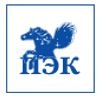 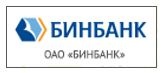 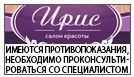 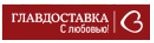 Мини-макет на карте в любом масштабе в одной рубрике 3-го уровня. Прикрепляется к зданию компании, отображается на карте при заходе в рубрики третьего уровня указанной рубрики 3-го уровня. Это указатель, по которому ваши клиенты видят месторасположение фирмы на карте. По щелчку на логотип открывается информация о компании в окне справочника. Логотип отображается на карте во всех возможных масштабах. Размещается без привязки к рубрикам. Рекламная статьяОбъем: 1 лист
Размер до 120 Кб, ширина окна 750 пикселей (растягивание по ширине допустимо). 
Высота неограниченна.Формат: chm (HTML4, css3), анимация запрещена, без flash-элементов, без скриптов (Java, PHP и т. п.)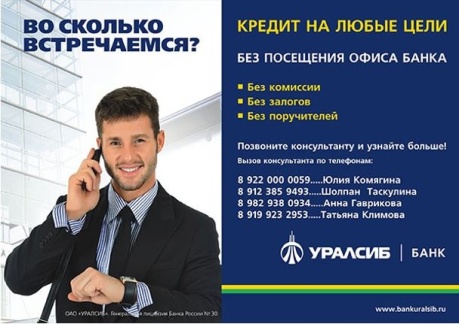 Рекламная статья до 120 Кб. Рекламная статья позволит не только рассказать о вас больше, но и показать, как выглядят ваши товары или услуги. Размещается без привязки к рубрикам.МЕДИЙНО-КОНТЕКСТНЫЕ ПОЗИЦИИМЕДИЙНО-КОНТЕКСТНЫЕ ПОЗИЦИИМЕДИЙНО-КОНТЕКСТНЫЕ ПОЗИЦИИМЕДИЙНО-КОНТЕКСТНЫЕ ПОЗИЦИИКонтекстный модуль под окном справочникаРазмер: 319 на 57 пикселейФормат: PNG-24, без прозрачности, анимация запрещена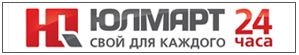 Баннер увеличенного размера, который видно сразу после выбора пользователем рубрики. На этой позиции может размещаться всего 1 рекламодатель. При клике на баннер раскроется карточка вашей компании.Логотип на карте во всех масштабах в рубрике 1-го уровня, Логотип на карте в детальных масштабах во всех рубрикахРазмер:75 на 75 пикселей;110 на 50 пикселей;125 на 30 пикселейРазмеры логотипов с обязательной информацией, требуемой ФЗ «О рекламе»:75 на 90 пикселей;110 на 61 пиксель;125 на 54 пикселя;125 на 70 пикселей (только для рекламодателей из медицинских рубрик).Формат: PNG-24, прозрачность допустима, анимация запрещенаЛоготип на карте во всех масштабах в рубрике 1-го уровня: мини-макет, который прикрепляется к зданию компании, и отображается на карте при заходе в рубрики третьего уровня указанной рубрики 1-го уровня. Это указатель, по которому ваши клиенты видят месторасположение фирмы на карте. По щелчку на логотип открывается информация о компании в окне справочника. Логотип отображается на карте во всех возможных масштабах. Размещается без привязки к рубрикам.Логотип на карте в детальных масштабах во всех рубриках: мини-макет, который прикрепляется к зданию компании. Это указатель, по которому ваши клиенты видят месторасположение фирмы на карте. По щелчку на логотип открывается информация о компании в окне справочника. Логотип отображается на карте в детальных масштабах. Такой логотип появляется на карте в детальных масштабах, когда четко читаются названия улиц и номера домов (соответствует верхней половине масштабной линейки, которая расположена в левом верхнем углу карты). В обзорных масштабах (район, город) логотип не виден. Размещается без привязки к рубрикам.Медийно-контекстный баннер, Медийно-контекстный баннер VIPРазмер: 392 на 64 пикселяФормат: HTML5Вес: до 950 КбНе более 2 кадров (третий кадр используется только для информации, обязательной для размещения в рекламном материале согласно действующему законодательству)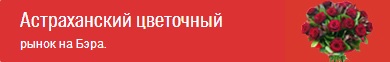 Расположен в специальной выделенной области в левом нижнем углу экрана при выборе рубрики на 2gis.ru. В силу технологических причин позиция не отображается на интернет-площадке 2gis.ru в случае выхода в сеть Интернет через мобильный телефон, смартфон.Медийно-контекстный баннер, Медийно-контекстный баннер VIPДля медийной выдачи изготавливается 2 макета:304 на 530 пикселей (нижние 100 пикселей не должны быть заняты информацией, так как могут быть обрезаны до 430 пикселей по высоте карточки-нерекламодателя, HTML5;392 на 64 пикселя, HTML5.Вес: до 950 Кб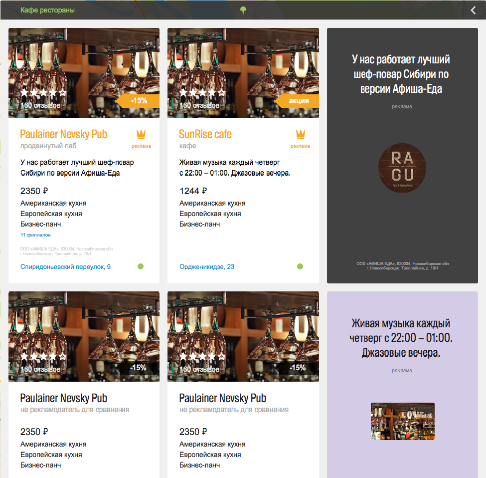 Расположен в специальной выделенной области в правой части экрана при выборе рубрики на 2gis.ru. Высота МКБ в медийной выдаче может варьироваться от 430 до 530 пикселей, в зависимости от того какая карточка рядом с ним — рекламодателя или нерекламодателя. В силу технологических причин позиция не отображается на интернет-площадке 2gis.ru в случае выхода в сеть Интернет через мобильный телефон, смартфон. Медийно-контекстный баннер, Медийно-контекстный баннер VIPДля медийной выдачи в рубрике «Интернет- провайдеры» изготавливается 2 макета:304 на 320 пикселей, HTML5;392 на 64 пикселя, HTML5.Вес: до 950 Кб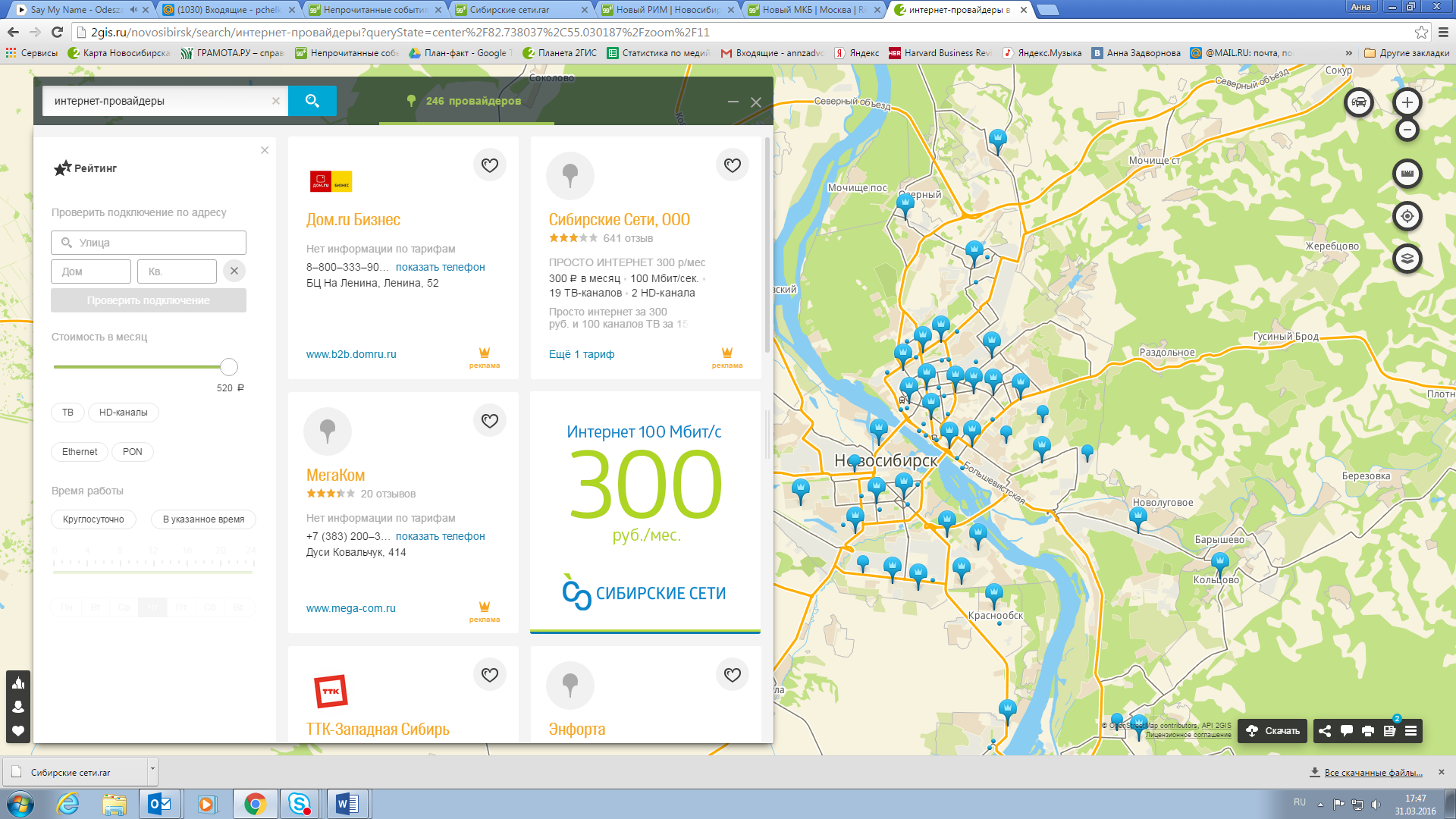 Расположен в специальной выделенной области в правой части экрана при выборе рубрики «Интернет-провайдеры» на 2gis.ru. В силу технологических причин позиция не отображается на интернет-площадке 2gis.ru в случае выхода в сеть Интернет через мобильный телефон, смартфон.Контекстно-медийный баннер (ПК- и онлайн-версия), Контекстно-медийный баннер (ПК- и онлайн-версия) VIPМакет для ПКРазмер: 319 на 57 пикселейФормат: PNG-24, без прозрачности, анимация запрещена Контекстно-медийный баннер — кросс-платформенная медийная позиция. Транслируется в левом нижнем углу экрана под списком выдачи фирм в определенной рубрике ПК-версии Справочника 2ГИС и на www.2gis.ru. В силу технологических причин позиция не отображается на интернет-площадке 2gis.ru в случае выхода в сеть Интернет через мобильный телефон, смартфон.Контекстно-медийный баннер (ПК- и онлайн-версия), Контекстно-медийный баннер (ПК- и онлайн-версия) VIPМакет для онлайн-версииРазмер: 392 на 64 пикселяФормат: HTML5Вес: до 950 КбНе более 2 кадров (третий кадр используется только для информации, обязательной для размещения в рекламном материале согласно действующему законодательству)Контекстно-медийный баннер — кросс-платформенная медийная позиция. Транслируется в левом нижнем углу экрана под списком выдачи фирм в определенной рубрике ПК-версии Справочника 2ГИС и на www.2gis.ru. В силу технологических причин позиция не отображается на интернет-площадке 2gis.ru в случае выхода в сеть Интернет через мобильный телефон, смартфон.Контекстно-медийный баннер (ПК- и онлайн-версия), Контекстно-медийный баннер (ПК- и онлайн-версия) VIPДля медийной выдачи онлайн-версии изготавливается 2 макета:392 на 64 пикселя, HTML5;304 на 530 пикселей (нижние 100 пикселей не должны быть заняты информацией, так как могут быть обрезаны до 430 пикселей по высоте карточки-нерекламодателя, HTML5.Вес: до 950 КбКонтекстно-медийный баннер — кросс-платформенная медийная позиция. Транслируется в левом нижнем углу экрана под списком выдачи фирм в определенной рубрике ПК-версии Справочника 2ГИС и на www.2gis.ru. В силу технологических причин позиция не отображается на интернет-площадке 2gis.ru в случае выхода в сеть Интернет через мобильный телефон, смартфон.Контекстный баннер в мобильной версииЛоготипРазмер: 168 на 168 пикселей. Размер области окружности должен быть не меньше чем 200 на 200 пикселей. Важно! Это размер окружности, в которую должно быть вписано изображение, а не квадратной зоныФормат: png, jpeg, анимация запрещенаОбъем: до 25 МбМикрокомментарийМаксимальный объем — 70 символовКнопка-действиеТекст — до 28 символов. Рекламная ссылка — до 1024 символов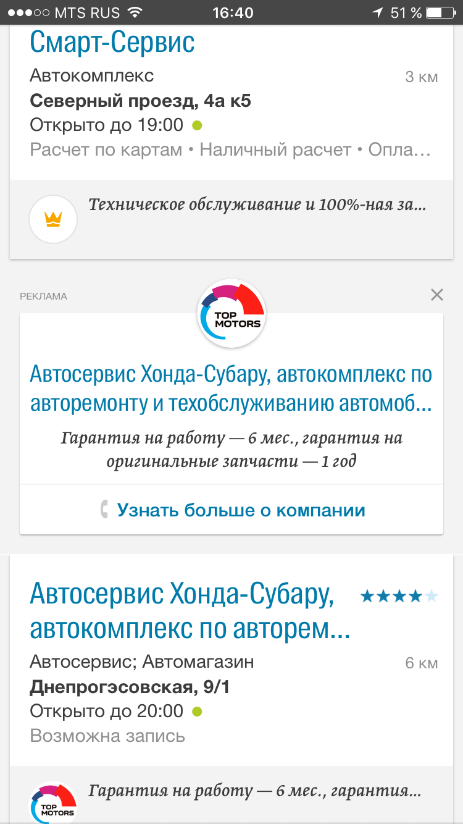 Контекстный баннер в мобильной версии — это часть выдачи, он зафиксирован на 4-й позиции в рубрике, и на него не влияют геозависимость 
и фильтры, а значит, предложение организации пользователь увидит при любом сценарии работы с мобильным приложением 2ГИСSmart-баннер, Smart-баннер VIPФормат: png, HTML5.Размер: 300 на 250 пикселей.Вес: до 950 КбЦвета: 256, индексированные/24 бит.Прозрачность: недопустимо.Разрешение при подготовке макетов: 72 dpi.Анимация: допустимо.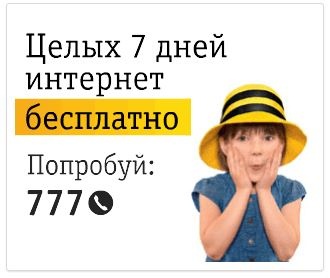 Отображается на свободных местах Страницы результатов поиска. Размещается без привязки к рубрикам. В силу технологических причин позиция не отображается на интернет-площадке 2gis.ru в случае выхода в сеть Интернет через мобильный телефон, смартфон.Баннер-небоскреб, Баннер-небоскреб VIPРазмер: 298 на 550 пикселей
Формат: PNG-24, без прозрачности, анимация запрещена 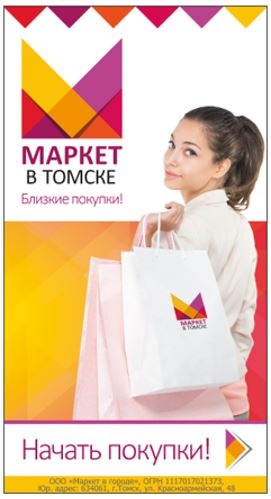 Появляется после загрузки программы и остается на мониторе компьютера до момента поиска в справочнике. Его видят все пользователи 2ГИС вне зависимости от того, что они собрались искать в справочнике. Размещается без привязки к рубрикам.Реклама в печати, Реклама в печати VIPРазмер: 720 на 300 пикселей
Цвет: RGB.Разрешение: от 300 dpi.
Формат: PNG-24, анимация запрещена 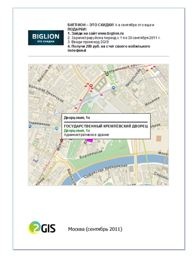 Видна всем пользователям в момент предварительного просмотра или печати фрагмента карты. Размещается без привязки к рубрикам.Рекламный модуль в окне карты, Рекламный модуль в окне карты VIPРазмер: 152 на 32 пикселя
Формат: PNG-24, без прозрачности, анимация запрещена 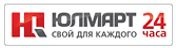 Расположен в специальной выделенной области в правом нижнем углу экрана. «Пролистывать» модули можно, щелкая по ним правой кнопкой мыши. Вариант баннера, видимый пользователю в течение всего периода работы со справочником и картой. Размещается без привязки к рубрикам.Рекламный модуль на стартовой заставке, Рекламный модуль на стартовой заставке VIPРазмер: 540 на 264 пикселей
Формат: PNG-24, без прозрачности, анимация запрещена 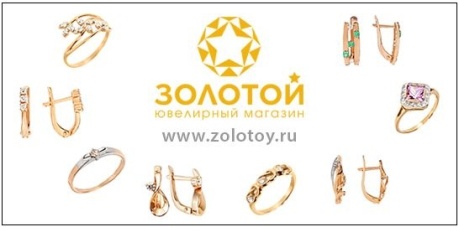 Виден всем пользователям в момент запуска программы. Самая большая рекламная площадь в 2ГИС. В стоимость входит рекламная статья. Размещается без привязки к рубрикам.Рекламный модуль на финальной заставке, Рекламный модуль на финальной заставке VIPРазмер: 330 на 210 пикселей
Формат: PNG-24, без прозрачности, анимация запрещена 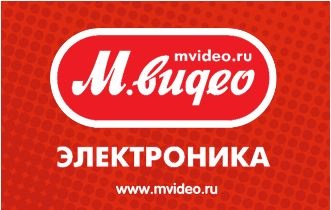 Виден всем пользователям в момент закрытия программы. Размещается без привязки к рубрикам.Рекламный модуль под окном справочника, Рекламный модуль под окном справочника VIPРазмер: 319 на 57 пикселейФормат: PNG-24, без прозрачности, анимация запрещена 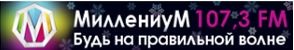 Расположен в специальной выделенной области в левом нижнем углу экрана. «Пролистывать» модули можно, щелкая по ним правой кнопкой мыши. Наибольший по площади вариант баннера, видимый пользователю в течение всего периода работы со справочником и картой. Размещается без привязки к рубрикам.Старт в онлайн-версии, Старт в онлайн-версии VIPФормат: png, HTML5.Размер: 460 на 160 пикселей.Вес: до 950 КбЦвета: 256, индексированные/24 бит.Прозрачность: недопустимо.Разрешение при подготовке макетов: 72 dpi.Анимация: допустимо.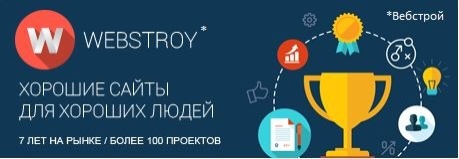 Виден всем пользователям при заходе на 2gis.ru. Размещается без привязки к рубрикам. В силу технологических причин позиция не отображается на интернет-площадке 2gis.ru в случае выхода в сеть Интернет через мобильный телефон, смартфон.Старт в онлайн-версии (с видео), Старт в онлайн-версии (с видео) VIPПозиция состоит из 3 рекламных материаловСтартовая заставкаФормат: PNG-24.Размер: 460 на 160 пикселейРазмер на выходе: 460 на 160 пикселей.Анимация запрещена 2. Рекламный материал 
в форме видеороликаРазмер: 640 на 480 пикселей (4:3)Форматы видео:mp4. Кодеки: avc1.42E01E, mp4a.40.2webm. Кодеки: vp8, vorbisogg. Кодеки: theora, vorbisЧастота кадров (FPS): 30Максимальный вес файла: 2–3 МбАудиобитрейт: 80–100 кбит/секУровень громкости: не более 30 дБОбщий битрейт: 480–590 кбит/секХронометраж — не более 30 секунд3. Финальная заставка Формат: PNG-24.
Размер: 640 на 480 пикселей.Ссылка перехода при клике на финальный слайд: ссылка может содержать UTM-метку* (эта же ссылка используется в «ссылке», находящейся в панели управления видео)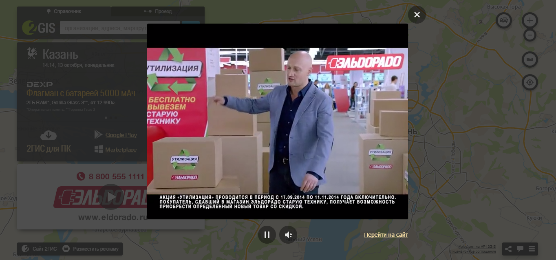 Виден всем пользователям при заходе на 2gis.ru. Размещается без привязки к рубрикам. При клике на стартовую заставку открывается рекламный материал в форме видеоролика. После проигрывания видеоролика открывается финальная заставка. Пользователь может кликнуть на заставку и перейти по ссылке или закрыть позицию. В силу технологических причин позиция не отображается на интернет-площадке 2gis.ru в случае выхода в сеть Интернет через мобильный телефон, смартфон.Баннер в Личном кабинете, Баннер в Личном кабинете VIPФормат: png, HTML5, анимация запрещена Размер: 294 на 294 пикселяКоличество слайдов — 2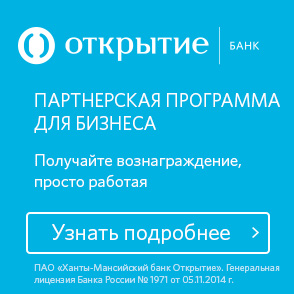 Медийный баннер, расположенный в Личном кабинете 2ГИС. Позиция предназначена для b2b-сегмента. Баннер позволит вам привлечь целевую аудиторию и новых клиентов. Количество рекламных мест — 2.Баннер на глобальной картеФормат: png, HTML5.Размер: 460 на 160 пикселей.Вес: до 950 КбЦвета: 256, индексированные/24 бит.Прозрачность: недопустимо.Разрешение при подготовке макетов: 72 dpi.Анимация: допустимо.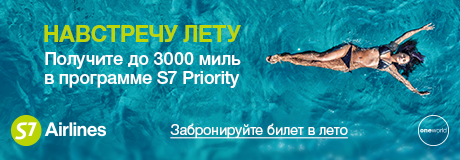 Медийный баннер, расположенный на глобальной карте на 2gis.ru. Позиция предназначена для b2c-сегмента. Количество рекламных мест — 2. В силу технологических причин позиция не отображается на интернет-площадке 2gis.ru в случае выхода в сеть Интернет через мобильный телефон, смартфон.СПЕЦПРЕДЛОЖЕНИЯСПЕЦПРЕДЛОЖЕНИЯСПЕЦПРЕДЛОЖЕНИЯСПЕЦПРЕДЛОЖЕНИЯМини-логотип, Дополнительный мини-логотип на картеРазмеры стилизованного логотипа — 20 на 20, 28 на 28 и 40 на 40 пикселей, с белой обводкой и защитным интервалом по 1 пикселю с каждой стороны, логотип должен быть вписан в окружность.Формат: png.Текст — 25 символов, 1 строка. Текст — это название РД без родового слова и кавычек (Мокрый нос), для финансовых компаний укажите организационно-правовую форму (ПАО «ВТБ24»).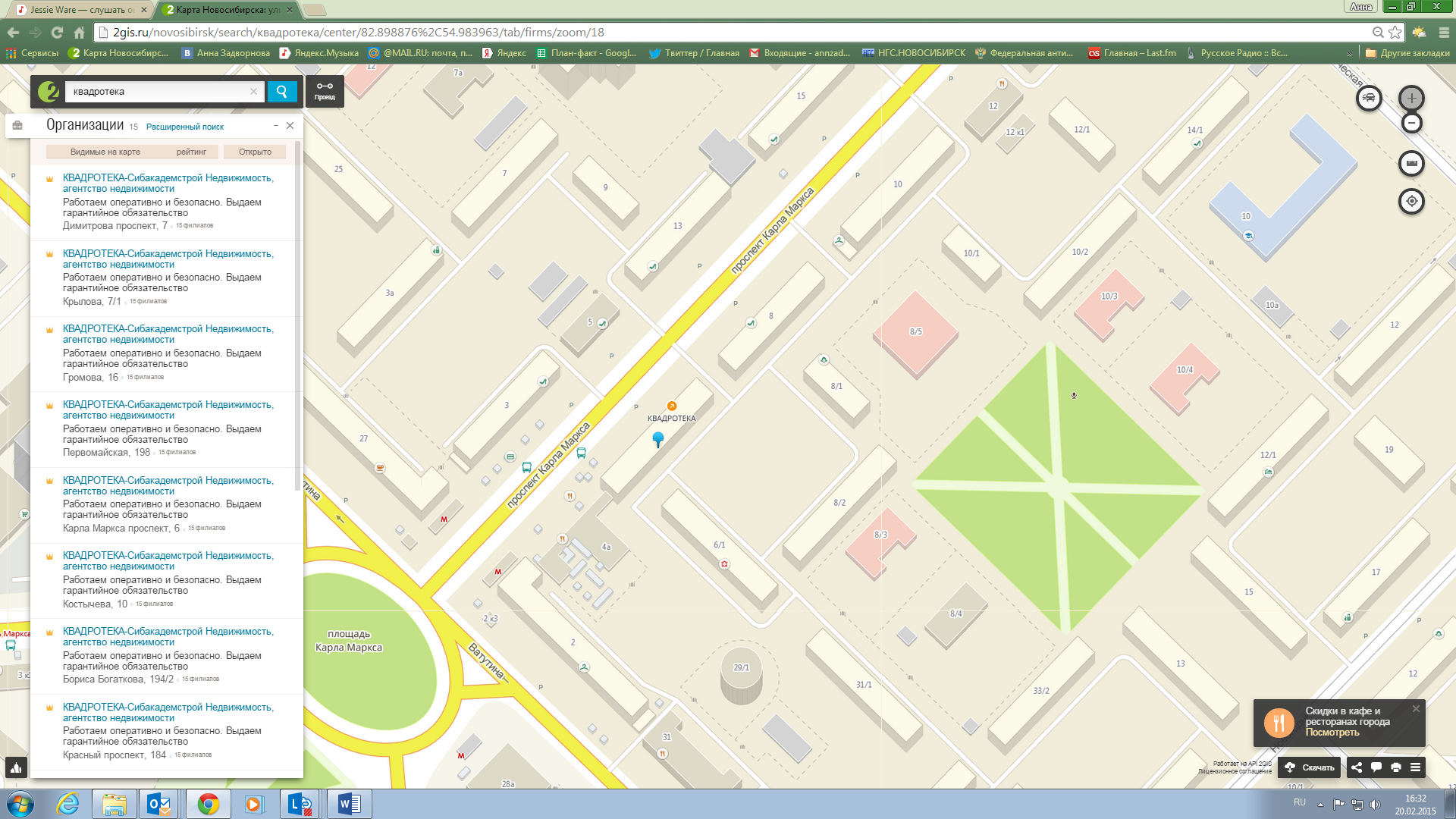 Стилизованный логотип компании-рекламодателя, размещенный в карте города на здании, где находится офис компании. При наведении на мини-логотип или сразу на карте (при наличии места) появляется рекламный материал рекламодателя (название компании). При клике на мини-логотип открывается карточка филиала.Показываются на карте при любом запросе пользователя или даже при простом просмотре карты, что дает широкий охват аудитории рекламодателю.Видимость на карте мини-логотипов зависит от zoom level пользователя на карте, а также от угла просмотра здания (в случае ПК и мобилки) и ряда других факторов.В случае наличия на карте в одном здании 2 мини-логотипов — рекламного и нерекламного, — приоритет будет отдан рекламному мини-логотипу.Размещается без привязки к рубрикам.Логотип в профиле рекламируемого предприятия (мобильная и онлайн-версия) в составе брендирования или брендирования с видеоРазмер: 168 на 168 пикселей. Размер области окружности должен быть не меньше чем 200 на 200 пикселей. Важно! Это размер окружности, в которую должно быть вписано изображение, а не квадратной зоныФормат: png, jpeg, анимация запрещенаОбъем: до 25 Мб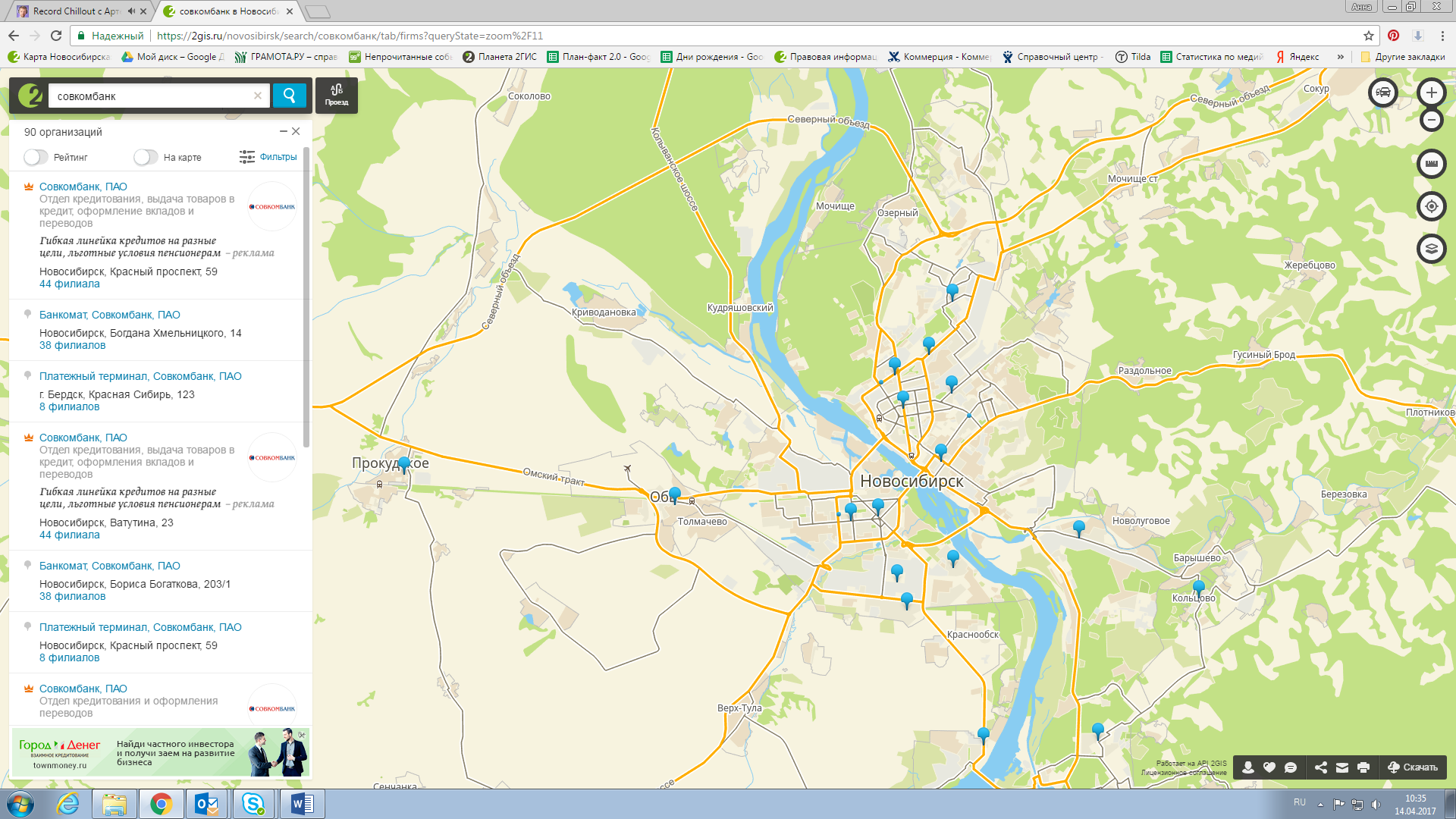 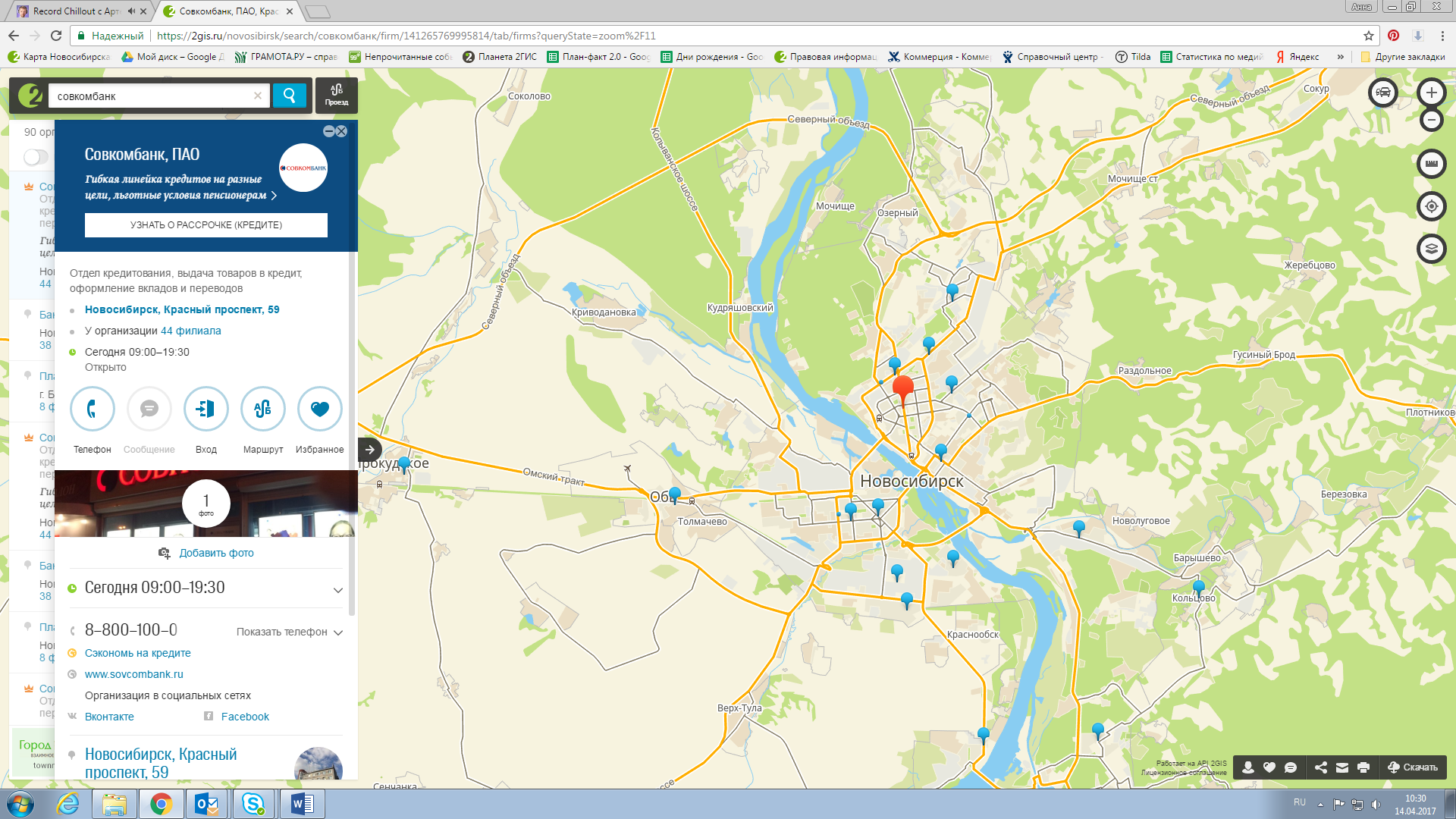 Логотип в профиле рекламируемого предприятия — имиджевая графическая рекламная позиция в карточке рекламодателя, повышающая узнаваемость рекламодателя. Состоит из логотипа компании и фона, на котором располагается логотип. Виден при закрытой и открытой карточке компании. В открытой карточке расположен в верхней части.Кнопка-действие (мобильная и онлайн-версия) в составе брендирования или брендирования с видеоТекст — до 28 символов. Рекламная ссылка — 
до 1024 символов.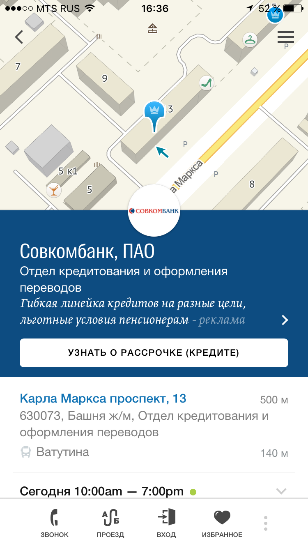 Кнопка-действие — элемент брендирования, интерактивная кнопка с призывом к действию в профиле рекламируемого предприятия.Скидки в составе брендирования или брендирования с видеоТекст — до 400 символов. Изображение: вес не более 5 Мб, размер не менее 600 на 312 пикселей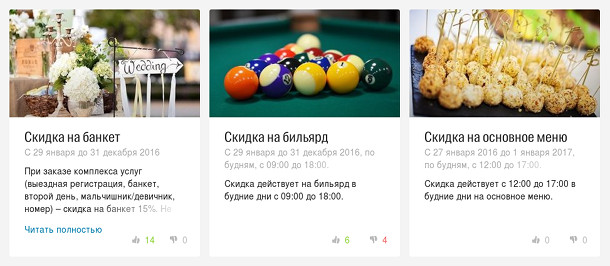 Информация о скидке или специальной цене от компании. Состоит из текста и изображения.Видеоматериал в составе брендирования с видео1ВидеоматериалФормат: avi, mp4, mpeg, mpg, mov, webm, wmv.Ширина видео: не меньше 640 пикселей.Максимальный размер: 192 Мб.Длительность: не больше 2 минут.Вертикальное видео запрещеноОбложкаФормат: jpegШирина изображения не меньше 750 пикселей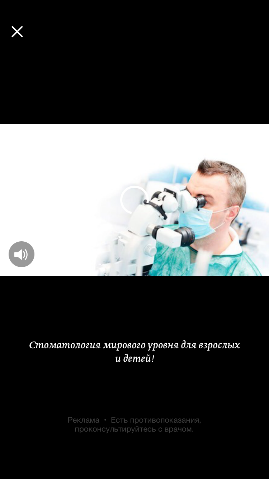 Видео поможет рассказать и показать ваши преимущества. Во время воспроизведения видео будет транслироваться кнопка действие, и пользователь может в любой момент просмотра перейти на ваш сайт.Информация о квартирах в продажеПозволяет вам разместить информацию о квартирах, которые находятся в продаже в конкретном доме. Это позволит вам привлечь клиентов напрямую из карточек новостроек.ПОЗИЦИИ С МИНИМАЛЬНЫМ КОЛИЧЕСТВОМ РЕКЛАМНЫХ КЛИКОВПОЗИЦИИ С МИНИМАЛЬНЫМ КОЛИЧЕСТВОМ РЕКЛАМНЫХ КЛИКОВПОЗИЦИИ С МИНИМАЛЬНЫМ КОЛИЧЕСТВОМ РЕКЛАМНЫХ КЛИКОВПОЗИЦИИ С МИНИМАЛЬНЫМ КОЛИЧЕСТВОМ РЕКЛАМНЫХ КЛИКОВМикрокомментарий в рубрикеОбъем: 70 символов (включая пробелы и знаки препинания).Микрокомментарий — текстовый блок в выбранной контекстной рубрике, акцентирует внимание на наличие комментария. Именно наличие микрокомментария укажет клиенту, что у вас есть  конкретное предложение, с которым стоит ознакомиться.Микрокомментарий — текстовый блок в выбранной контекстной рубрике, акцентирует внимание на наличие комментария. Именно наличие микрокомментария укажет клиенту, что у вас есть  конкретное предложение, с которым стоит ознакомиться.Комментарий к фирме, рекламная ссылка (ПК)Комментарий к фирме — объем текста до 890 символов (включая пробелы и знаки препинания)Рекламная ссылка: Длина алиаса (отображаемой части ссылки) – не более 35 символов. Длина всей ссылки – не более 1024 символовКомментарий позволяет объяснить клиенту, чем вы отличаетесь от всех конкурентов. Размещается в выбранной контекстной рубрике.Рекламная ссылка — ссылка на внешний интернет-ресурс, содержащий информацию о компании, товаре, какой-либо акции и т.п.Комментарий позволяет объяснить клиенту, чем вы отличаетесь от всех конкурентов. Размещается в выбранной контекстной рубрике.Рекламная ссылка — ссылка на внешний интернет-ресурс, содержащий информацию о компании, товаре, какой-либо акции и т.п.Микрокомментарий, комментарий к фирме, объявление, рекламная ссылка (API, Online, Mobile)Максимальный объем микрокомментария — 70 символов. Комментарий к фирме — объем текста до 890 символов (включая пробелы и знаки препинания)Объявление — заголовок — до 35 символов; текст — до 70 символов. Рекламная ссылка: Длина алиаса (отображаемой части ссылки) – не более 35 символов. Длина всей ссылки – не более 1024 символовМикрокомментарий — текстовый блок под названием компании, отображается в результатах поиска. Виден всем при закрытой карточке компании. Комментарий позволяет объяснить клиенту, чем вы отличаетесь от всех конкурентов. Размещается без привязки к рубрикам. Объявление — рекламный блок отображается в карточке организации-нерекламодателя и содержит предложение организации из той же сферы деятельности. Рекламная ссылка — ссылка на внешний интернет-ресурс, содержащий информацию о компании, товаре, какой-либо акции и т.п. В стоимость размещения входят все вышеперечисленные позиции. Вы можете сами выбрать, какие из них и в каком объеме вам нужны. При этом минимальный объем размещения — «Микрокомментарий», «Комментарий к фирме» и «Объявление». «Рекламная ссылка» размещается по вашему желанию. Размещаются в выбранной контекстной рубрике.Микрокомментарий — текстовый блок под названием компании, отображается в результатах поиска. Виден всем при закрытой карточке компании. Комментарий позволяет объяснить клиенту, чем вы отличаетесь от всех конкурентов. Размещается без привязки к рубрикам. Объявление — рекламный блок отображается в карточке организации-нерекламодателя и содержит предложение организации из той же сферы деятельности. Рекламная ссылка — ссылка на внешний интернет-ресурс, содержащий информацию о компании, товаре, какой-либо акции и т.п. В стоимость размещения входят все вышеперечисленные позиции. Вы можете сами выбрать, какие из них и в каком объеме вам нужны. При этом минимальный объем размещения — «Микрокомментарий», «Комментарий к фирме» и «Объявление». «Рекламная ссылка» размещается по вашему желанию. Размещаются в выбранной контекстной рубрике.РЕКЛАМНЫЕ ПОЗИЦИИ, РАЗМЕЩАЕМЫЕ ПО ПОКАЗАМРЕКЛАМНЫЕ ПОЗИЦИИ, РАЗМЕЩАЕМЫЕ ПО ПОКАЗАМРЕКЛАМНЫЕ ПОЗИЦИИ, РАЗМЕЩАЕМЫЕ ПО ПОКАЗАМРЕКЛАМНЫЕ ПОЗИЦИИ, РАЗМЕЩАЕМЫЕ ПО ПОКАЗАМПоказ — это отображение рекламного материала на рекламном месте не более:4 раз в течение суток для одного IP-адреса компьютера или прокси-сервера для следующих справочников организаций: «2ГИС. Екатеринбург», «2ГИС. Казань», «2ГИС. Красноярск», «2ГИС. Москва», «2ГИС. Нижний Новгород», «2ГИС. Омск», «2ГИС. Самара», «2ГИС. Санкт-Петербург», «2ГИС.Тольятти», «2ГИС. Уфа», «2ГИС. Челябинск»;4 раз в течение 3 минут для одного IP-адреса компьютера или прокси-сервера для следующих справочников организаций: «2ГИС. Новосибирск», «2ГИС. Пермь».В качестве показа рекламного материала в форме видеоролика учитываются отображения стартовой заставки рекламного материала на рекламном месте без учета нажатия Потребителем кнопки «Плей» и длительности просмотра видеоролика потребителем.Показ — это отображение рекламного материала на рекламном месте не более:4 раз в течение суток для одного IP-адреса компьютера или прокси-сервера для следующих справочников организаций: «2ГИС. Екатеринбург», «2ГИС. Казань», «2ГИС. Красноярск», «2ГИС. Москва», «2ГИС. Нижний Новгород», «2ГИС. Омск», «2ГИС. Самара», «2ГИС. Санкт-Петербург», «2ГИС.Тольятти», «2ГИС. Уфа», «2ГИС. Челябинск»;4 раз в течение 3 минут для одного IP-адреса компьютера или прокси-сервера для следующих справочников организаций: «2ГИС. Новосибирск», «2ГИС. Пермь».В качестве показа рекламного материала в форме видеоролика учитываются отображения стартовой заставки рекламного материала на рекламном месте без учета нажатия Потребителем кнопки «Плей» и длительности просмотра видеоролика потребителем.Показ — это отображение рекламного материала на рекламном месте не более:4 раз в течение суток для одного IP-адреса компьютера или прокси-сервера для следующих справочников организаций: «2ГИС. Екатеринбург», «2ГИС. Казань», «2ГИС. Красноярск», «2ГИС. Москва», «2ГИС. Нижний Новгород», «2ГИС. Омск», «2ГИС. Самара», «2ГИС. Санкт-Петербург», «2ГИС.Тольятти», «2ГИС. Уфа», «2ГИС. Челябинск»;4 раз в течение 3 минут для одного IP-адреса компьютера или прокси-сервера для следующих справочников организаций: «2ГИС. Новосибирск», «2ГИС. Пермь».В качестве показа рекламного материала в форме видеоролика учитываются отображения стартовой заставки рекламного материала на рекламном месте без учета нажатия Потребителем кнопки «Плей» и длительности просмотра видеоролика потребителем.Показ — это отображение рекламного материала на рекламном месте не более:4 раз в течение суток для одного IP-адреса компьютера или прокси-сервера для следующих справочников организаций: «2ГИС. Екатеринбург», «2ГИС. Казань», «2ГИС. Красноярск», «2ГИС. Москва», «2ГИС. Нижний Новгород», «2ГИС. Омск», «2ГИС. Самара», «2ГИС. Санкт-Петербург», «2ГИС.Тольятти», «2ГИС. Уфа», «2ГИС. Челябинск»;4 раз в течение 3 минут для одного IP-адреса компьютера или прокси-сервера для следующих справочников организаций: «2ГИС. Новосибирск», «2ГИС. Пермь».В качестве показа рекламного материала в форме видеоролика учитываются отображения стартовой заставки рекламного материала на рекламном месте без учета нажатия Потребителем кнопки «Плей» и длительности просмотра видеоролика потребителем.Старт в онлайн-версии (Москва, Санкт-Петербург)Формат: png, HTML5.Размер: 460 на 160 пикселей.Вес: до 950 КбЦвета: 256, индексированные/24 бит.Прозрачность: недопустимо.Разрешение при подготовке макетов: 72 dpi.Анимация: допустимо.Виден всем пользователям при заходе на 2gis.ru. Размещается без привязки к рубрикам. В силу технологических причин позиция не отображается на интернет-площадке 2gis.ru в случае выхода в сеть Интернет через мобильный телефон, смартфон.Старт в онлайн-версии (города-миллионники РФ)Формат: png, HTML5.Размер: 460 на 160 пикселей.Вес: до 950 КбЦвета: 256, индексированные/24 бит.Прозрачность: недопустимо.Разрешение при подготовке макетов: 72 dpi.Анимация: допустимо.Виден всем пользователям при заходе на 2gis.ru. Размещается без привязки к рубрикам. В силу технологических причин позиция не отображается на интернет-площадке 2gis.ru в случае выхода в сеть Интернет через мобильный телефон, смартфон.Старт в онлайн-версии (остальные города РФ)Формат: png, HTML5.Размер: 460 на 160 пикселей.Вес: до 950 КбЦвета: 256, индексированные/24 бит.Прозрачность: недопустимо.Разрешение при подготовке макетов: 72 dpi.Анимация: допустимо.Виден всем пользователям при заходе на 2gis.ru. Размещается без привязки к рубрикам. В силу технологических причин позиция не отображается на интернет-площадке 2gis.ru в случае выхода в сеть Интернет через мобильный телефон, смартфон.Старт в онлайн-версии (Москва, Санкт-Петербург) с видеоПозиция состоит из 3 рекламных материалов1. Стартовая заставкаФормат: PNG-24Размер: 460 на 160 пикселейРазмер на выходе: 460 на 160 пикселей.Анимация запрещена 2. Рекламный материал в форме видеороликаРазмер: 640 на 480 пикселей (4:3)Форматы видео:mp4. Кодеки: avc1.42E01E, mp4a.40.2webm. Кодеки: vp8, vorbisogg. Кодеки: theora, vorbisЧастота кадров (FPS): 30Максимальный вес файла: 2–3 МбАудиобитрейт: 80–100 кбит/секУровень громкости: не более 30 дБОбщий битрейт: 480–590 кбит/секХронометраж — не более 30 секунд3. Финальная заставка Формат: PNG-24
Размер: 640 на 480 пикселейСсылка перехода при клике на финальный слайд: ссылка может содержать UTM-метку* (эта же ссылка используется в «ссылке», находящейся в панели управления видео)Виден всем пользователям при заходе на 2gis.ru. Размещается без привязки к рубрикам. При клике на стартовую заставку открывается рекламный материал в форме видеоролика. После проигрывания видеоролика открывается финальная заставка. Пользователь может кликнуть на заставку и перейти по ссылке или закрыть позицию. В силу технологических причин позиция не отображается на интернет-площадке 2gis.ru в случае выхода в сеть Интернет через мобильный телефон, смартфон.Старт в онлайн-версии (города-миллионники РФ) с видеоПозиция состоит из 3 рекламных материалов1. Стартовая заставкаФормат: PNG-24Размер: 460 на 160 пикселейРазмер на выходе: 460 на 160 пикселей.Анимация запрещена 2. Рекламный материал в форме видеороликаРазмер: 640 на 480 пикселей (4:3)Форматы видео:mp4. Кодеки: avc1.42E01E, mp4a.40.2webm. Кодеки: vp8, vorbisogg. Кодеки: theora, vorbisЧастота кадров (FPS): 30Максимальный вес файла: 2–3 МбАудиобитрейт: 80–100 кбит/секУровень громкости: не более 30 дБОбщий битрейт: 480–590 кбит/секХронометраж — не более 30 секунд3. Финальная заставка Формат: PNG-24
Размер: 640 на 480 пикселейСсылка перехода при клике на финальный слайд: ссылка может содержать UTM-метку* (эта же ссылка используется в «ссылке», находящейся в панели управления видео)Виден всем пользователям при заходе на 2gis.ru. Размещается без привязки к рубрикам. При клике на стартовую заставку открывается рекламный материал в форме видеоролика. После проигрывания видеоролика открывается финальная заставка. Пользователь может кликнуть на заставку и перейти по ссылке или закрыть позицию. В силу технологических причин позиция не отображается на интернет-площадке 2gis.ru в случае выхода в сеть Интернет через мобильный телефон, смартфон.Старт в онлайн-версии (остальные города РФ) с видеоПозиция состоит из 3 рекламных материалов1. Стартовая заставкаФормат: PNG-24Размер: 460 на 160 пикселейРазмер на выходе: 460 на 160 пикселей.Анимация запрещена 2. Рекламный материал в форме видеороликаРазмер: 640 на 480 пикселей (4:3)Форматы видео:mp4. Кодеки: avc1.42E01E, mp4a.40.2webm. Кодеки: vp8, vorbisogg. Кодеки: theora, vorbisЧастота кадров (FPS): 30Максимальный вес файла: 2–3 МбАудиобитрейт: 80–100 кбит/секУровень громкости: не более 30 дБОбщий битрейт: 480–590 кбит/секХронометраж — не более 30 секунд3. Финальная заставка Формат: PNG-24
Размер: 640 на 480 пикселейСсылка перехода при клике на финальный слайд: ссылка может содержать UTM-метку* (эта же ссылка используется в «ссылке», находящейся в панели управления видео)Виден всем пользователям при заходе на 2gis.ru. Размещается без привязки к рубрикам. При клике на стартовую заставку открывается рекламный материал в форме видеоролика. После проигрывания видеоролика открывается финальная заставка. Пользователь может кликнуть на заставку и перейти по ссылке или закрыть позицию. В силу технологических причин позиция не отображается на интернет-площадке 2gis.ru в случае выхода в сеть Интернет через мобильный телефон, смартфон.Медийно-контекстный баннер+Изготавливается 3 макета392 на 64 пикселя, HTML5, вес не более 1 Мб;300 на 600 пикселей, HTML5, вес не более 150 Кб;1200×120 пикселей, HTML5, вес не более 150 Кб.Для медийной выдачи изготавливается 4 макета392 на 64 пикселя, HTML5, вес не более 1 Мб;304 на 530 пикселей (нижние 100 пикселей не должны быть заняты информацией, так как могут быть обрезаны до 430 пикселей по высоте карточки-нерекламодателя, HTML5, вес: до 1 Мб;300 на 600 пикселей, HTML5, вес не более 150 Кб;1200×120 пикселей, HTML5, вес не более 150 Кб.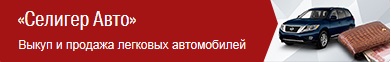 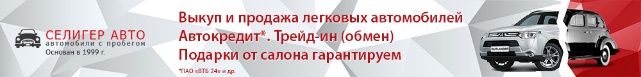 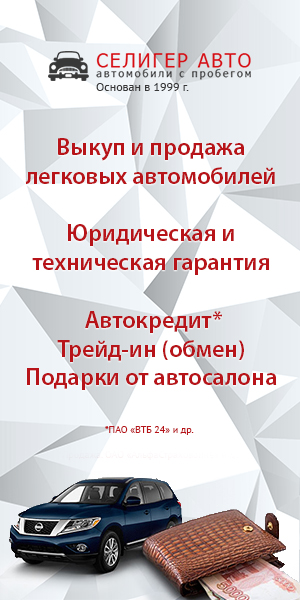 Расположен в специальной выделенной области в левом нижнем углу экрана при выборе рубрики на 2gis.ru и на партнерском ресурсе. В силу технологических причин позиция не отображается на интернет-площадке 2gis.ru в случае выхода в сеть Интернет через мобильный телефон, смартфон.Медийно-контекстный баннер++Изготавливается 2 макета300 на 600 пикселей, HTML5, вес не более 150 Кб;1200×120 пикселей, HTML5, вес не более 150 Кб.Расположен в специальной выделенной области в левом нижнем углу экрана при выборе рубрики на партнерском ресурсе. Smart+ (позиция доступна для 2ГИС.Новосибирск)Изготавливается 2 макета:300 на 250 пикселей, HTML5, вес не более 400 Кб;240×400 пикселей, HTML5, вес не более 400 Кб.Цвета: 256, индексированные/24 бит.Прозрачность: недопустимо.Разрешение при подготовке макетов: 72 dpi.Анимация: допустимо.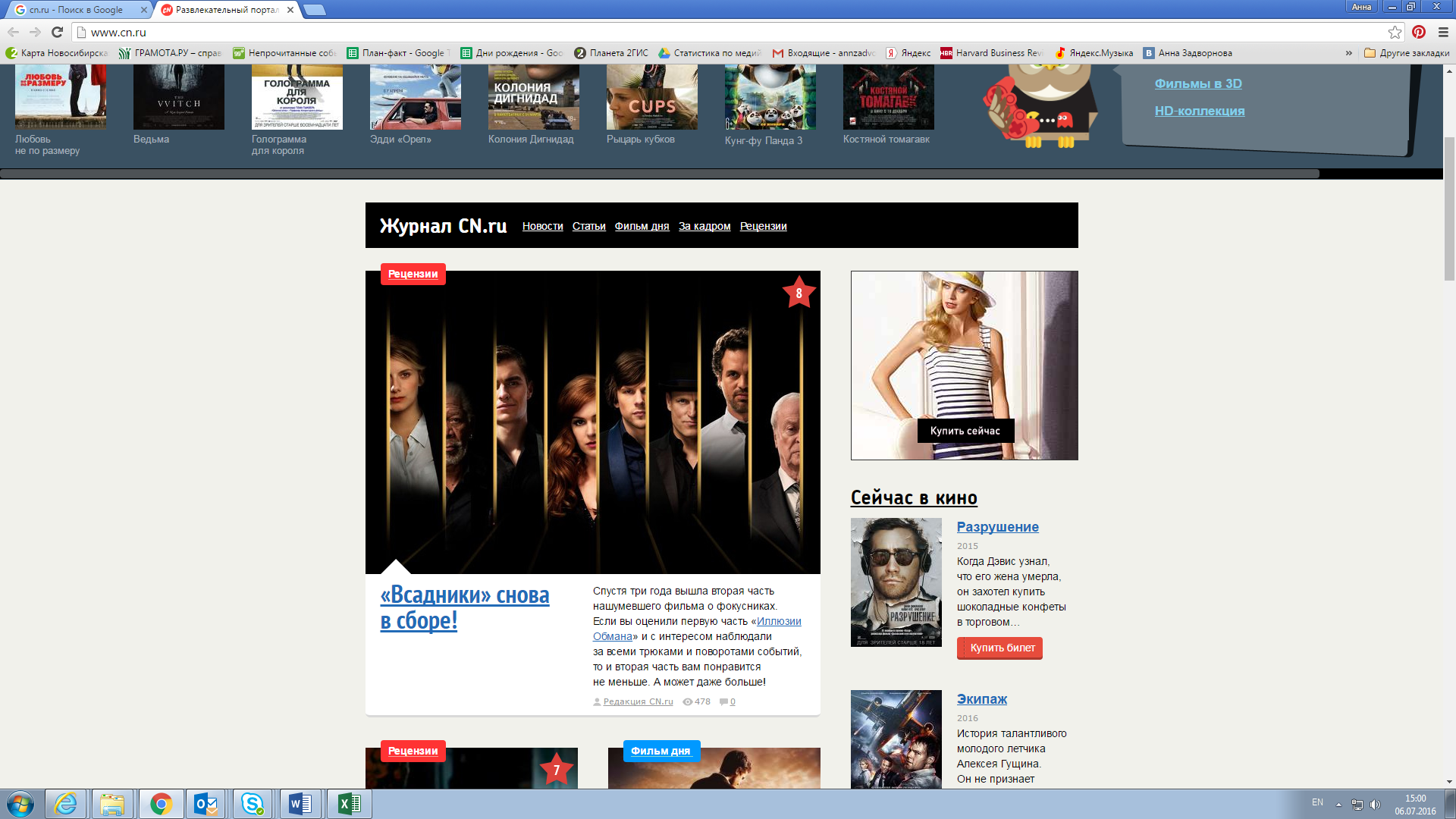 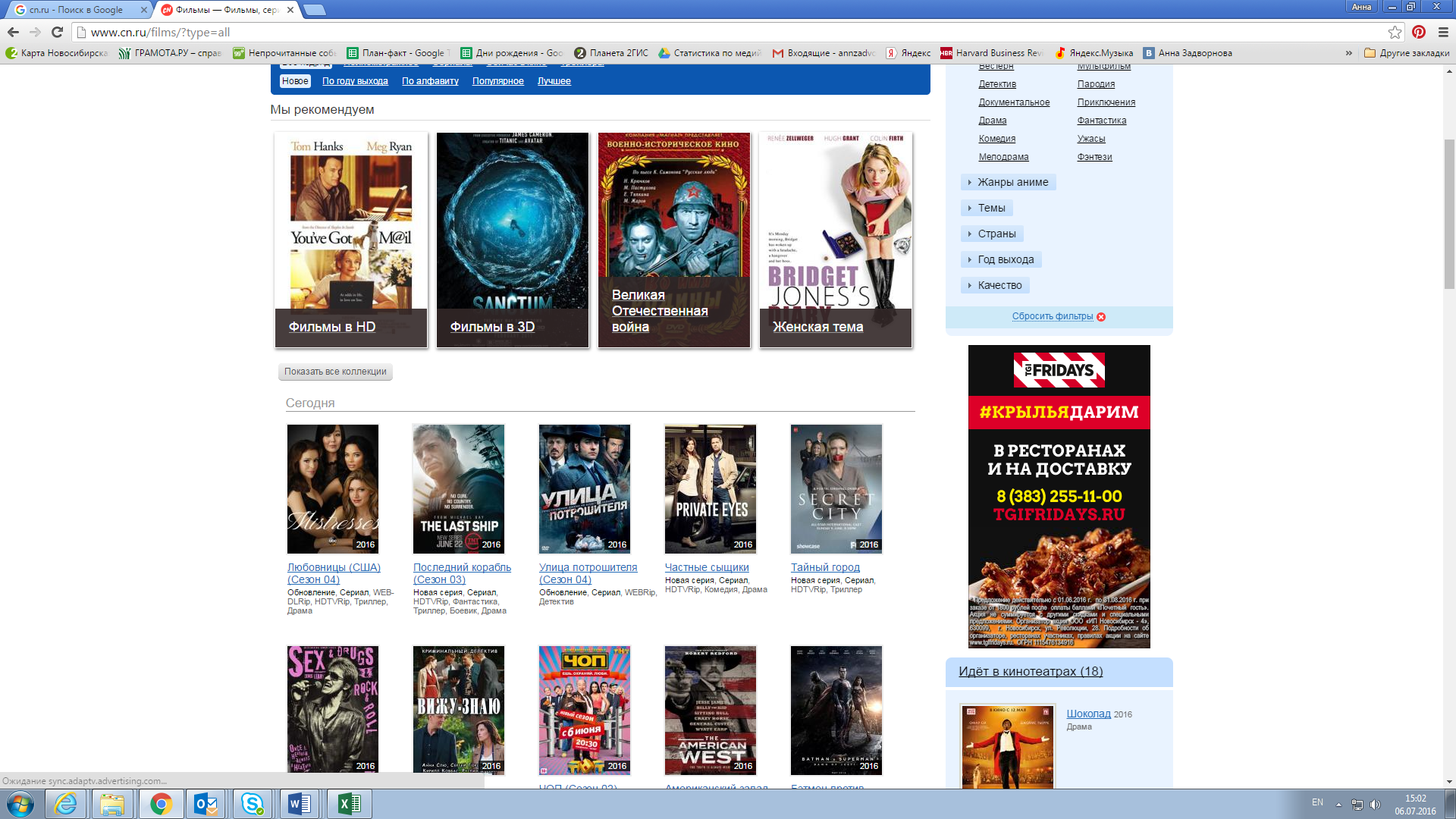 Размещается на 2gis.ru и на площадке партнера CN.ru. В силу технологических причин позиция не отображается на интернет-площадке 2gis.ru в случае выхода в сеть Интернет через мобильный телефон, смартфон.*Заказчик вправе включить UTM-метку для сбора статистики переходов на сайт. Сбор статистики переходов на сайт осуществляется заказчиком самостоятельно.*Заказчик вправе включить UTM-метку для сбора статистики переходов на сайт. Сбор статистики переходов на сайт осуществляется заказчиком самостоятельно.*Заказчик вправе включить UTM-метку для сбора статистики переходов на сайт. Сбор статистики переходов на сайт осуществляется заказчиком самостоятельно.*Заказчик вправе включить UTM-метку для сбора статистики переходов на сайт. Сбор статистики переходов на сайт осуществляется заказчиком самостоятельно.